Name ________________________4Date ____________ Per ________Types of Sexual & Asexual ReproductionThis population of starfish can reproduce both sexually and asexually. Draw and color a model of each type of reproduction.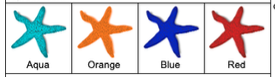 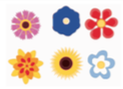 These flowers can reproduce using flowers or bulbs. Draw two models, one of each type of reproduction.ASEXUAL DescriptionExamples/Drawing1. Binary FissionA single cell makes a copy of its DNA and divides into two cells.2. BuddingA bud or growth forms on the parent, grows and breaks off.3. Vegetative PropagationNew plants are formed without the production of seeds.4. FragmentationA new organism grows from a fragment (piece) of a parent.5. ParthenogenesisAn unfertilized egg develops into a new individual.SEXUAL DescriptionExamples/Drawing1. AnimalsFertilization: The combination of an egg cell and a sperm cell. 2. Flowering PlantsPollination: Pollen grains (sperm cells) are delivered (by wind, bees, butterflies) to the Ovule (egg cells) making a SEED.ASEXUAL REPRODUCTIONSEXUAL REPRODUCTIONASEXUAL REPRODUCTIONSEXUAL REPRODUCTION